MINUTESof meeting of the Grid Connection Committee under the Board of Directors of IDGC of Centre, PJSC (in the form of absent voting)«27» July 2021		Moscow		No. 06/21Form of the meeting: absent voting.Total number of members of the Grid Connection Committee under the Board of Directors of IDGC of Centre, PJSC: 5 persons.Participants of the voting: A.V. Golovtsov, V.Y. Zarkhin, P.P. Zorin, A.V. Molsky, V.V. Rezakova.Members who did not provide questionnaires: none.The quorum is present.Date of drawing up the minutes: 27.07.2021.AGENDA:On election of Deputy Chairperson of the Grid Connection Committee under the Board of Directors of IDGC of Centre, PJSC.On approval of the Work Plan of the Grid Connection Committee under the Board of Directors of IDGC of Centre, PJSC for the 2021-2022 corporate year.Item 1. On election of Deputy Chairperson of the Grid Connection Committee under the Board of Directors of IDGC of Centre, PJSC.Decision:To elect Philipp Petrovich Zorin, General Director of JSC APBE - Director for grid development of the branch of FGC UES, PJSC - MES Centre, as Deputy Chairperson of the Grid Connection Committee under the Board of Directors of the Company.Voting results:Alexander Viktorovich Golovtsov		- «FOR»Vitaly Yuryevich Zarkhin			- «FOR»Philipp Petrovich Zorin			- «FOR»Alexey Valeryevich Molsky		- «FOR»Vladislava Vladimirovna Rezakova	- «FOR»Total:Decision is taken.Item 2. On approval of the Work Plan of the Grid Connection Committee under the Board of Directors of IDGC of Centre, PJSC for the 2021-2022 corporate year.Decision:To approve the Work Plan of the Grid Connection Committee under the Board of Directors of IDGC of Centre, PJSC for the 2021-2022 corporate year in accordance with Appendix # 1 to this decision of the Grid Connection Committee.Voting results:Alexander Viktorovich Golovtsov		- «FOR»Vitaly Yuryevich Zarkhin			- «FOR»Philipp Petrovich Zorin			- «FOR»Alexey Valeryevich Molsky		- «FOR»Vladislava Vladimirovna Rezakova	- «FOR»Total:Decision is taken.Appendix: The Work Plan of the Grid Connection Committee under the Board of Directors of IDGC of Centre, PJSC for the 2021-2022 corporate year (Appendix # 1).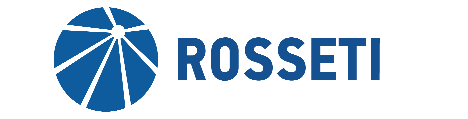 Interregional Distribution Grid Company of Centre, Public Joint-Stock Company«FOR»-  «5»«AGAINST»-  «0»«ABSTAINED»-  «0»«FOR»-  «5»«AGAINST»-  «0»«ABSTAINED»-  «0»Chairperson of the Grid Connection CommitteeA.V. MolskySecretary of the Grid Connection CommitteeS.V. Lapinskaya